	Женева, Уважаемая госпожа,
уважаемый господин,1	В соответствии с любезным приглашением правительства Индии Международный союз электросвязи (МСЭ) проводит форум "Воздействие электромагнитных полей на человека в Индии", которому будет предшествовать девятый "Симпозиум по ИКТ, окружающей среде и изменению климата".Открытие форума состоится в 15 час. 15 мин. 15 декабря 2014 года. Регистрация участников начнется в 14 час. 00 мин.Просьба принять к сведению, что к форуму и симпозиуму будут приурочены следующие мероприятия:•	собрание 5-й Исследовательской комиссии МСЭ-Т "Окружающая среда и изменение климата" – с 8 по 19 декабря 2014 года;•	собрание Оперативной группы по "умному" водопользованию – 9 декабря 2014 года;•	собрание Группы по совместной координационной деятельности по ИКТ и изменению климата – 9 декабря 2014 года;•	собрание Рабочей группы 3 Оперативной группы по "умным" устойчивым городам – 11 декабря 2014 года;•	EE ЕТСИ – с 16 по 19 декабря 2014 года.Эти мероприятия пройдут в гостинице Le Meridien Kochi.2	Обсуждения будут проходить только на английском языке.3	Главные задачи этого форума состоят в том, чтобы отреагировать на Резолюцию 72 ВАСЭ-12 "Важность измерений, связанных с воздействием электромагнитных полей (ЭМП) на человека", предоставить обзор вопросов ЭМП для директивных органов и других заинтересованных сторон, уделяя особое внимание Индии, и определить ряд мер для рассмотрения Рабочей группой 2 5-й Исследовательской комиссии МСЭ-T.4	На форуме соберутся ведущие специалисты в этой области – от высокопоставленных представителей директивных органов до инженеров, проектировщиков, специалистов в области планирования, должностных лиц государственных органов, представителей регуляторных органов, специалистов в области стандартов и другие.5	В форуме могут принять участие Государства – Члены МСЭ, Члены Сектора, Ассоциированные члены и академические организации, а также любое лицо из страны, являющейся Членом МСЭ, которое пожелает внести свой вклад в работу форума. К таким лицам относятся также члены международных, региональных и национальных организаций. Участие в семинаре-практикуме является бесплатным.6	Участие в форуме бесплатное.7	Проект программы форума размещен на веб-сайте МСЭ-Т по следующему адресу: http://www.itu.int/en/ITU-T/Workshops-and-Seminars/Pages/2014/20141215-programme.aspx.8	Информация, касающаяся форума, размещена на веб-сайте МСЭ-Т по следующему адресу: http://www.itu.int/en/ITU-T/Workshops-and-Seminars/Pages/2014/20141215.aspx. 9	Чтобы БСЭ могло предпринять необходимые действия по организации этого семинара-практикума, был бы вам признателен, если бы вы в максимально короткий срок, но не позднее 2 декабря 2014 года, зарегистрировались с использованием онлайновой формы на веб-сайте МСЭ-Т: http://www.itu.int/online/regsys/ITU-T/misc/edrs.registration.form?_eventid=3000711. Обращаем ваше внимание на то, что предварительная регистрация участников семинаров-практикумов проводится только в онлайновом режиме.10	Полезная информация о материально-техническом обеспечении, включая подробную информацию о месте проведения собрания, размещении в гостиницах, транспорте, визах и медицинских требованиях, будет представлена на веб-сайте МСЭ-Т: http://www.itu.int/en/ITU-T/studygroups/2013-2016/05/Pages/default.aspx.11	Хотели бы напомнить Вам о том, что для въезда в Индию и пребывания в ней в течение любого срока гражданам некоторых стран необходимо получить визу. Визу следует запрашивать и получать в посольстве или консульстве Индии в вашей стране, или, если в вашей стране такое учреждение отсутствует, в ближайшем к стране выезда. С подробной информацией в отношении виз можно ознакомиться на веб-сайте МСЭ по адресу: http://www.itu.int/en/ITU-T/studygroups/2013-2016/05/Pages/default.aspx.С уважением,Малколм Джонсон
Директор Бюро
стандартизации электросвязиБюро стандартизации 
электросвязи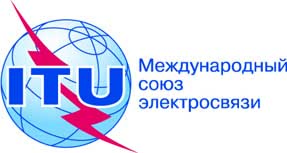 Осн.:


Тел.:
Факс:
Эл. почта:Циркуляр 129 БСЭ
TSB Workshops/CB
+41 22 730 6301
+41 22 730 5853
cristina.bueti@itu.int–	Администрациям Государств – Членов Союза–	Членам Сектора МСЭ-Т–	Ассоциированным членам МСЭ-Т–	Академическим организациям − Членам МСЭ-ТКопии:–	Председателям и заместителям председателей исследовательских комиссий МСЭ-Т–	Директору Бюро развития электросвязи–	Директору Бюро радиосвязиПредмет:Форум "Воздействие электромагнитных полей на человека в Индии", 
Кочи, Индия, 15 декабря 2014 годаФорум "Воздействие электромагнитных полей на человека в Индии", 
Кочи, Индия, 15 декабря 2014 года